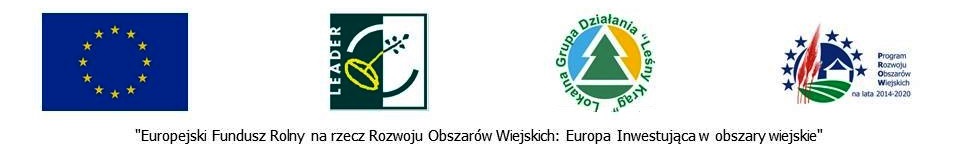 Ankieta Ewaluacyjna - Rozpoznawalność LGDSzanowni Państwo!Niniejsza ankieta skierowana jest do mieszkańców obszaru działania Stowarzyszenia Lokalna Grupa Działania "Leśny Krąg", czyli osób mieszkających w gminach: Batorz, Chrzanów, Dzwola, Godziszów, Janów Lubelski, Modliborzyce, Potok Wielki.Lokalna Grupa Działania „Leśny Krąg” jest organizacją pozarządową wspierającą rozwój obszarów wiejskich poprzez organizację naborów wniosków o dofinansowanie lokalnych inicjatyw i udzielania dotacji, a także poprzez organizację szkoleń, spotkań informacyjnych i aktywizacyjnych oraz imprez.Ankieta ma na celu ocenę rozpoznawalności Stowarzyszenia w Państwa środowisku i ma się przysłużyć tej organizacji do lepszego funkcjonowania oraz prowadzenia bieżącej działalności na rzecz rozwoju ww. gmin.Badanie jest anonimowe, a dane zbierane za pomocą formularza nie pozwalają na identyfikację respondentów.Dziękujemy z góry za wypełnienie ankiety!!!1. PłećWybierz jedną odpowiedź2. WiekWybierz jedną odpowiedź3. Miejsce zamieszkania osoby wypełniającej - gmina:Wybierz jedną odpowiedź4. Czy do tej pory spotkali się Państwo gdziekolwiek z nazwą Stowarzyszenie Lokalna Grupa Działania (LGD) "Leśny Krąg"?Wybierz jedną odpowiedź5. Proszę wymienić miejsca lub wydarzenia, gdzie spotkali się Państwo z nazwą Stowarzyszenie Lokalna Grupa Działania "Leśny Krąg".Proszę podać przykład miejsca lub wydarzenia6. Czy do tej pory spotkali się Państwo z prezentowanym LOGO Stowarzyszenia LGD "Leśny Krąg"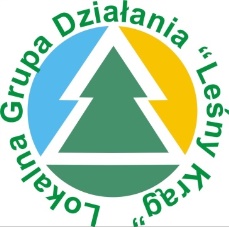 Wybierz jedną odpowiedź7. Proszę wymienić miejsca lub wydarzenia, gdzie spotkali się Państwo z LOGO Stowarzyszenia LGD "Leśny Krąg":8. Czy korzystali Państwo z usług/działań Stowarzyszenia LGD "Leśny Krąg"?Wybierz jedną odpowiedź9. Proszę określić w jaki sposób korzystali Państwo z usług Stowarzyszenia LGD "Leśny Krąg":Wybierz jedną lub więcej odpowiedzi10. Czy spotkali się Państwo z materiałami wydawniczymi lub reklamowymi Stowarzyszenia Lokalna Grupa Działania "Leśny Krąg"?Broszury informacyjne, ulotki, kalendarz, publikacje, gadżety reklamowe i promocyjne, itp.11. Proszę podać rodzaje materiałów, o których mowa powyżej i miejsca lub wydarzenia, gdzie spotkali się Państwo z tymi materiałami:12. Czy kiedykolwiek korzystaliście Państwo ze strony internetowej Stowarzyszenia Lokalna Grupa Działania "Leśny Krąg"? (www.lesnykrag.pl)Wybierz jedną odpowiedź13. Czy zgadzają się Państwo z następującymi stwierdzeniami dotyczącymi Stowarzyszenia LGD "Leśny Krąg"?Wybierz jedną odpowiedź w każdej linijce14. Czy znają Państwo inwestycje lub inne działania, które na terenie Państwa Gminy zostały sfinansowane/zorganizowane dzięki Stowarzyszeniu LGD "Leśny Krąg"Wybierz jedną odpowiedź15. Jakie działania, o których mowa w pytaniu powyżej i w jakich miejscach zostały wg Państwa wiedzy sfinansowane/zorganizowane dzięki Stowarzyszeniu LGD "Leśny Krąg"?16. W jakich imprezach/wydarzeniach kulturalnych, promocyjnych, edukacyjnych organizowanych na skalę lokalną uczestniczyli Państwo w ostatnich 2-3 latach?Chodzi o wydarzenia na terenie gmin wchodzących w skład LGD: Batorz, Chrzanów, Dzwola, Godziszów, Janów Lubelski, Modliborzyce, Potok Wielki.17. Proszę zaznaczyć, jakie kanały informacji o wydarzeniach są wg Państwa najefektywniejsze w Państwa miejscowości:Proszę wybrać maksymalnie 2 odpowiedzi.18. Jakimi działaniami powinni się zajmować wg Państwa stowarzyszenia wspierające rozwój wsi?Proszę zaznaczyć maksymalnie 3 odpowiedzi19. W celu dokonania generalnej oceny Państwa odczucia na temat zmian zachodzących w gminach, proszę o uzupełnienie poniższych zdań dowolnymi słowami:Proszę dokończyć zdania.SERDECZNIE DZIĘKUJEMY ZA WYPEŁNIENIE ANKIETY!!!Wszelkich informacji udzielamy w naszymBiurze ul. Ogrodowa 16, 23-300 Janów Lubelskilub pod numerem telefonu 15/8722 652,a także e-mailowo: biuro @lesnykrag.pl.KobietaMężczyznaponiżej 18 lat18 - 25 lat26 - 45 lat46 - 60 latpowyżej 60 latBatorz ChrzanówDzwolaGodziszówJanów LubelskiModliborzycePotok WielkiTAKNIE……………………………………………………………………………………………………………………………………………………………………………………………………………………………………………………………………………….…………………………………………………………………………………………………………………………………………TAKNIE………………………………………………………………………………………………………………………………………………………………………………………………………………………………………………………………………………………………………………………………………………………………………………………………………………………….TAKNIEByłem(am) uczestnikiem/uczestniczką szkoleń, spotkań, warsztatów organizowanych przez LGDKorzystałem(am) z indywidualnych konsultacji/doradztwa w BiurzeJestem/Byłem(am) wnioskodawcą/beneficjentem pomocy finansowej udzielanej w ramach naborów wniosków organizowanych przez LGDByłem(am) uczestnikiem/uczestniczką imprez promocyjnych organizowanych przez LGD na naszym terenieKorzystałem(am) w inny sposób z pomocy LGD, proszę podać w jaki?……………………………………………………………………………………………………………………………..………………………………………………………………………………………………………………………………TAKNIE……………………………………………………………………………………………………………………………………………..…………………………………………………………………………………………………………………………………………………….….…………………………………………………………………………………………………………………………………………………..TAKNIEZdecydowanie się zgadzamRaczej się zgadzamNie mam zdaniaRaczej się nie zgadzamZdecydowanie się nie zgadzamStowarzyszenie (LGD) jest w mojej okolicy znaną instytucjąMieszkańcy gminy znają rodzaje działań podejmowanych przez LGDW mojej okolicy istnieje duże zainteresowanie działaniami LGDInformacja o działaniach LGD jest powszechna i łatwo dostępnaMoja gmina jest partnerem w dzianiach LGDZnam/kojarzę osoby działające w LGDTAKNIE……………………………………………………………………………………………………………………………………………….……………………………………………………………………………………………………………………………………………….……………………………………………………………………………………………………………………………………………….……………………………………………………………………………………………………………………………………………….……………………………………………………………………………………………………………………………………………….……………………………………………………………………………………………………………………………………………….Ogłoszenia sołeckie/Sołtys (tablica ogłoszeń)Ogłoszenia w Urzędzie Gminy (tablica ogłoszeń)Plakaty i ulotkiStrona internetowaPoczta e-mailTelefonPrasaInne np. portale społecznościowe (Facebook)Inne: proszę podać jakie?…………………………………………………………………………………………………………………………………………………………………………………………………………………………………………………………………………Infrastrukturalne inwestycje publiczneWydarzenia kulturalneSport/RekreacjaEdukacja/SzkoleniaTurystykaDziedzictwo kulturoweAktywizacja zawodowaPromocja obszaruImprezy/KonkursyProblemy społeczneGmina, w której mieszkam dba o ………………………………………………………………………………..………………………………………………………………………………………………………………………………………Gmina, w której mieszkam nie dba o ………………………………………………………………………………………………………………………………………………………………………………………………………………….Największe problemy na naszym terenie dotyczą ……………………………………………………..……………………………………………………………………………………………………………………………………….Najbardziej pomocną instytucją na wsi jest ……………………………………………………………….……………………………………………………………………………………………………………………………………….Ogół zachodzących na wsi/gminie przemian oceniam ……………………………………………………………………………………………………………………………………………………………………………………….